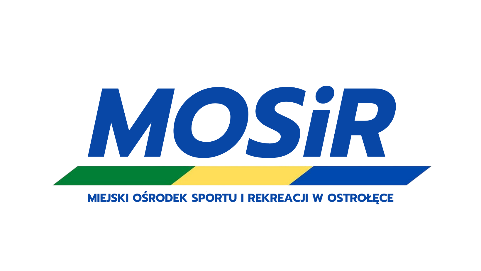 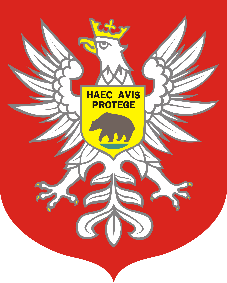 Mini Maraton dla dzieci i młodzieży 17.09.2023r.REGULAMINORGANIZATORMiasto Ostrołęka – Miejski Ośrodek Sportu i Rekreacji w Ostrołęce, ul. Hallera 10, 07-410 Ostrołęka. Kontakt: 29 760-68-68, pon.-pt. godz. 8:00 – 13:00TERMIN I MIEJSCE1. Biegi odbędą się w dniu 17 września 2023 r. (niedziela). 2. Start biegów nastąpi o godz. 9.00, ul. Wincentego Witosa 1 w Ostrołęce – Stadion Miejski. 3. Zawodnicy w strefie startu powinni zgłosić się do godz. 8:50.4. Kategoria i godzina startu uzależnione są od wieku dziecka:- rocznik 2013 i młodsi,- roczniki 2011/2012,- roczniki 2009/2010.CEL1. Upowszechnianie biegania jako najprostszej formy ruchu. 2. Promocja aktywności fizycznej i zdrowego stylu życia. 3. Promocja Ostrołęki i obszaru powiatu ostrołęckiego jako miejsc przyjaznych biegaczom.TRASA BIEGÓW1. Mini maraton – długość trasy 2 km.2. Start na bieżni stadionu przy ul. Wincentego Witosa 1, tereny stadionu miejskiego, Stadion Miejski – bieżnia – META.UCZESTNICTWO1. Prawdo do startu w Mini Maratonie mają dzieci urodzone w latach 2009 i młodsi.2. Warunkiem dopuszczenia do startu w Mini Maratonie jest obecność rodzica lub opiekuna prawnego podczasweryfikacji uczestnika w Biurze Zawodów.3. Dzieci będą startowały w seriach. Przydział do serii następuje na podstawie kategorii wiekowej dziecka (brany jest pod uwagę rok urodzenia).4. Nie ma możliwości wyboru lub zmiany serii. 5. Uczestnicy startują w biegach samodzielnie (bez rodzica/opiekuna).6. Wszyscy uczestnicy startujący w biegu muszą zostać zweryfikowani w Biurze Zawodów minimum 30 minutprzed startem.7. W Biurze Zawodów uczestnicy otrzymują pakiety startowe, zawierające m.in.: numer startowy.8. Pakiety startowe nieodebrane w Biurze Zawodów nie będą wysyłane ani wydawane w terminie późniejszym.9. Podczas biegu wszyscy uczestnicy muszą mieć numery startowe umieszczone poziomo do przedniej części koszulki (ew. bluzy lub kurtki). Numer startowy musi być widoczny przez cały czas trwania biegu, zasłanianie numeru (w całości lub części, podczas jakiejkolwiek części biegu) lub jego modyfikacja jest zabroniona pod karą dyskwalifikacji. ZGŁOSZENIA1.    Zgłoszenia udziału w Mini Maratonie może dokonać rodzic lub opiekun prawny Uczestnika.2. Zgłoszenia przyjmowane są: poprzez formularz zgłoszeniowy dostępny na stronie internetowej: https://docs.google.com/forms/d/e/1FAIpQLSd27VqvIKq-UVYVEEocB3FWkcucb8kawDkFEdlZd3d6aTYPmQ/viewform?vc=0&c=0&w=1&flr=0 .3. Zgłoszenia online zostaną zamknięte w dniu 15.09.2023r. lub w momencie wyczerpania limitu uczestników, który wynosi 100 osób.4. Ze względu na ograniczoną liczbę miejsc, liczy się kolejność zapisów.5. W przypadku wolnych miejsc, zapisanie się do biegu będzie możliwe również osobiście w Biurze Zawodów w dniu imprezy (17.09.2023).  OPŁATY1. Udział w Mini Maratonie dla dzieci i młodzieży jest bezpłatny. BEZPIECZEŃSTWO1. Bieg ubezpiecza Organizator w zakresie nieszczęśliwych wypadków. Organizator nie zapewnia jednak: jakiegokolwiek ubezpieczenia na życie, zdrowotnego lub od odpowiedzialności cywilnej z tytułu choroby, wypadku, odniesienia obrażeń, poniesienia śmierci lub poniesienia jakichkolwiek strat bądź szkód, jakie mogą wystąpić w związku z obecnością i/lub uczestnictwem w Biegu. Uczestnikom doradza się, jeżeli uznają to za konieczne, by zakupili stosowne ubezpieczenie.2. Wszyscy Uczestnicy przyjmują do wiadomości, że udział w Biegu wiąże się z wysiłkiem fizycznym i pociąga za sobą naturalne ryzyko i zagrożenie wypadkami, możliwość odniesienia obrażeń ciała i urazów fizycznych (w tym śmierci), a także szkód i strat o charakterze majątkowym. Dodatkowo, mogą wystąpić inne czynniki ryzyka, niemożliwe do przewidzenia w tym momencie.3. Organizator zastrzega sobie prawo do zezwolenia personelowi medycznemu i paramedycznemu zatrudnionemu przez lub w imieniu Organizatora do udzielenia pierwszej pomocy medycznej lub wykonania innych zabiegów medycznych, a także transportu Uczestnika poszkodowanego w bezpieczne miejsce. Uczestnik wyraża zgodę na powyższe działania. Uczestnik jest odpowiedzialny za wszelkie koszty medyczne lub koszty transportu poniesione przez Organizatora, jego współpracowników, personel medyczny i paramedyczny obsługujący Bieg, a wynikłe z powodu choroby, wypadku lub doznanych obrażeń ciała, poniesionych w związku z obecnością lub udziałem Uczestnika w Biegu.4. Uczestnik startuje wyłącznie na własną odpowiedzialność i ponosi związane z tym ryzyko.5. Przekazanie Organizatorowi prawidłowo wypełnionego formularza rejestracyjnego oraz dokonanie opłaty rejestracyjnej oznacza, że Uczestnik rozważył i ocenił charakter, zakres i stopień ryzyka wiążącego się z uczestnictwem w Biegu i dobrowolnie zdecydował się podjąć to ryzyko, startując w Biegu wyłącznie na własną odpowiedzialność. Uczestnik oświadcza, że nie będzie działał na szkodę Organizatora.6. Ze względów bezpieczeństwa w Biegu zabroniony jest udział osób poruszających się na rowerach, wrotkach, deskorolkach oraz biegnących ze zwierzętami i korzystających z kijków typu nordic walking. Na trasie mogą znajdować się jedynie pojazdy organizatora, z ważną przepustką wydaną przez Organizatora.7. Zabrania się wnoszenia na trasę biegu przedmiotów, które mogą być niebezpieczne dla innych uczestników.8. Uczestnikom zabrania się zażywania i posiadania środków odurzających, dopingowych, nielegalnych substancji oraz napojów alkoholowych zarówno przed, jak i w trakcie Biegu.9. W czasie trwania biegu Uczestnicy powinni stosować się do poleceń wydawanych przez osoby odpowiedzialne za bezpieczeństwo, służby porządkowe oraz inne osoby wyznaczone przez Organizatora.10. Najbliższy szpital: Mazowiecki Szpital Specjalistyczny w Ostrołęce im. dr Józefa Psarskiego, aleja Jana Pawła II 120A, 07-410 Ostrołęka, 29 765 21 00, szpitalo@szpital.ostroleka.pl OCHRONA DANYCH OSOBOWYCH1. Uczestnik musi wyrazić zgodę na poddanie się wymogom zawartym w niniejszym Regulaminie, w tym wyrazić zgodę na przetwarzanie danych osobowych.Informujemy, że zgodnie z art. 13 ust. 1 i ust. 2 ogólnego rozporządzenia o ochronie danych osobowych z dnia 27 kwietnia 2016 r. (RODO):a) administratorem Twoich danych osobowych jest Miejski Ośrodek Sportu i Rekreacji w Ostrołęce z siedzibą w Ostrołęce,b) Twoje dane osobowe przetwarzane będą w celu realizacji imprezy sportowej zwanej "Mini Maraton dla dzieci i młodzieży" na podstawie art. 6 ust 1 pkt b RODO,c) Twoje dane osobowe nie będą przekazywane innym podmiotom, nie będą również wykorzystywane 
w celach marketingowych, chyba że wyraziłeś/wyraziłaś na to odrębną zgodę,d) posiadasz prawo dostępu do treści swoich danych oraz prawo ich sprostowania, usunięcia, ograniczenia przetwarzania, prawo do przenoszenia danych, prawo wniesienia sprzeciwu,e) masz prawo wniesienia skargi do GIODO gdy uznasz, że przetwarzanie Twoich danych osobowych narusza przepisy ogólnego rozporządzenia o ochronie danych osobowych z dnia 27 kwietnia 2016 r.2. Organizator zastrzega sobie prawo do przeprowadzenia z każdym z Uczestników wywiadów, robienia zdjęć i/lub filmowania, używania imion i nazwisk, wizerunku, podobizny lub głosu oraz innych materiałów pochodzących lub związanych z uczestnictwem w Rajdzie na potrzeby reklamowe, promocyjne, a także możliwość ich wykorzystania w internecie lub w transmisjach radiowo-telewizyjnych oraz na wszelkie inne potrzeby komercyjne z prawem do ich modyfikowania.3. Organizator zastrzega sobie prawo do nieodpłatnego wykorzystania wszelkich zdjęć, materiałów filmowych, wywiadów i nagrań dźwiękowych przedstawiających Uczestników oraz wypowiedzi, informacji i pomysłów Uczestników w celu reklamy i promocji. Tego rodzaju zdjęcia, materiały, wywiady i nagrania mogą być bezpłatnie umieszczone na wybranych nośnikach elektronicznych w katalogach oraz mediach, w tym 
w telewizji, radiu, gazetach, magazynach, na stronach internetowych i na wystawach, mogą być wykorzystywane na potrzeby reklamowe, promocyjne oraz do wszelkich innych celów komercyjnych związanych z działalnością prowadzoną przez Organizatora i podmiotów z nim powiązanych.4. Uczestnik przyjmuje do wiadomości możliwość zmian, modyfikacji i skrótów związanych z użyciem imienia, wizerunku, podobizny, głosu czy też informacji biograficznych Uczestnika.5. Uczestnik oświadcza, że Organizator nie jest i nie będzie zobligowany do uiszczenia jakichkolwiek opłat związanych z uprawnieniami opisanymi w niniejszym punkcie. KLASYFIKACJE I WYNIKI1. Podczas Mini Maratonu prowadzone będą następujące klasyfikacje w poszczególnych kategoriach wiekowych:- 1-3 miejsca w kategorii 2013 i młodsi - dziewczynki- 1-3 miejsca w kategorii 2013 i młodsi - chłopcy- 1-3 miejsca w kategorii 2011/2012 - dziewczynki- 1-3 miejsca w kategorii 2011/2012 – chłopcy- 1-3 miejsca w kategorii 2009/2010 – dziewczynki- 1-3 miejsca w kategorii 2009/2010 – chłopcy2. Klasyfikacja odbywa się na podstawie czasów oficjalnych.NAGRODY1. Wszyscy uczestnicy, którzy ukończą Mini Maraton, otrzymają na mecie pamiątkowe medale.2. Zdobywcy miejsc I – III w klasyfikacjach otrzymają puchary.3. Organizator zastrzega sobie prawo do ufundowania dodatkowych nagród pieniężnych i rzeczowych w wybranych przez siebie kategoriach i klasyfikacjach.ŚWIADCZENIA DLA UCZESTNIKÓW1. Pamiątkowy numer startowy2. Oznaczenie i zabezpieczenie trasy.3. Opieka medyczna.4. Pamiątkowy medal za ukończenie biegu.5. Puchary dla zwycięzców.6. Organizator dopuszcza możliwość nagrodzenia w wybranych przez siebie kategoriach.POSTANOWIENIA KOŃCOWE1. W czasie trwania biegu Uczestnicy powinni stosować się do poleceń wydawanych przez osoby odpowiedzialne za bezpieczeństwo, służby porządkowe oraz inne osoby wyznaczone przez Organizatora.2. Rodzic/opiekun prawny oświadcza, że uczestnik jest zdolny do udziału w biegu, nie są mu znane żadne powody o charakterze zdrowotnym wykluczające go z udziału w biegu oraz, że startuje na własną odpowiedzialność, przyjmuje do wiadomości, że udział w biegu wiąże się z wysiłkiem fizycznym i pociąga za sobą naturalne ryzyko wypadku, odniesienia obrażeń ciała i urazów fizycznych (w tym śmierci), a także szkód i strat o charakterze majątkowym. Ponadto, z udziałem w zawodach mogą wiązać się inne, niemożliwe w tej chwili do przewidzenia, czynniki ryzyka. Podpisanie oświadczenia o znajomości regulaminu oznacza, że rodzic / opiekun prawny uczestnika rozważył i ocenił zakres i charakter ryzyka wiążącego się z udziałem w biegu, startuje dobrowolnie i wyłącznie na własną odpowiedzialność. Decyzje lekarzy dotyczące kontynuowania biegu podczas imprezy są ostateczne i nieodwołalne.3. Przez cały czas trwania Zawodów, dziecko pozostaje pod opieką rodzica/opiekuna prawnego. Bierze on na ten czas pełną odpowiedzialność za opiekę nad dzieckiem oraz odpowiada za wszelkie szkody wyrządzone przez dziecko.4. Rodzic/opiekun prawny, zapisując uczestnika do udziału w zawodach, akceptuje niniejszy regulamin5. W sprawach nieujętych w Regulaminie rozstrzyga Organizator. Jeżeli którekolwiek z postanowień Regulaminu zostanie częściowo lub w całości uznane za nieważne lub niemożliwe do wyegzekwowania – wszelkie inne postanowienia (w całości bądź częściowo) zachowują ważność.6. Interpretacja niniejszego regulaminu przysługuje wyłącznie Organizatorowi.